Ahoj děti,chválím vás za všechny úkoly, které posíláte a za to, že nepřestáváte pracovat ani doma.Tento týden nás čeká 11. lekce:Slovíčka 11. lekce si napište do VocabularyUčebnice str. 47https://www.youtube.com/watch?v=Kvss4gDXu7sUčebnice str. 50https://www.youtube.com/watch?v=5htM2iPMTxAPracovní sešit str. 47/1, 49/1,5 a 50/6, 7Didakta / Chytré kostky CZ a EN / klikni na obrázek s lidským tělem – The humen bodyVpravo dole Settings / Language / vyber anglickou vlajku    /back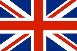 Ať nemusíte hledat login a heslo:Crna1896@didakta.czDQ4RVe škole bychom tato cvičení nedělali najednou. Rozložte si to do více dní. Příští týden budeme 11. lekci ještě opakovat.Přeji vám krásný další týdenJitka Kunteováj.kunteova@zskncl.cz